NAME: KAMRANKAMRAN.331754@2freemail.com  Objective:-To strive for excellence in the field of job work– with dedication, focus, proactive approach, positive attitude and passion. And to utilize my knowledge and skills in the best possible way for the fulfillment of organizational goals.Educational Qualification:-EXPERIENCEFour Year Experience in TURCON pvt.ltdas a Supervisor in pakistanStrength:-My Dedication Towards Work.Commitment and Punctuality and Honesty.Goal Orientated.Ability To Work On Under Pressure.Hobbies:-In my Leisure I Chat with my Friends and Parents and Discuss my Life and Future.Play Cricket & vollyball.Computer Proficiency:-Computer Diploma (ADCA)Personal Details:-Date Of Birth:-10/12/1991Nationality:-PakistaniLanguage Know:-English, Hindi,Arbic,UrduMarital Status:-UnmarriedDeclaration:-I Kamran  declare that all the above information conveyed is true and correct to the best of my Knowledge and beliefs if any discrepancy is found then I am responsible.CURRICULUM VITAE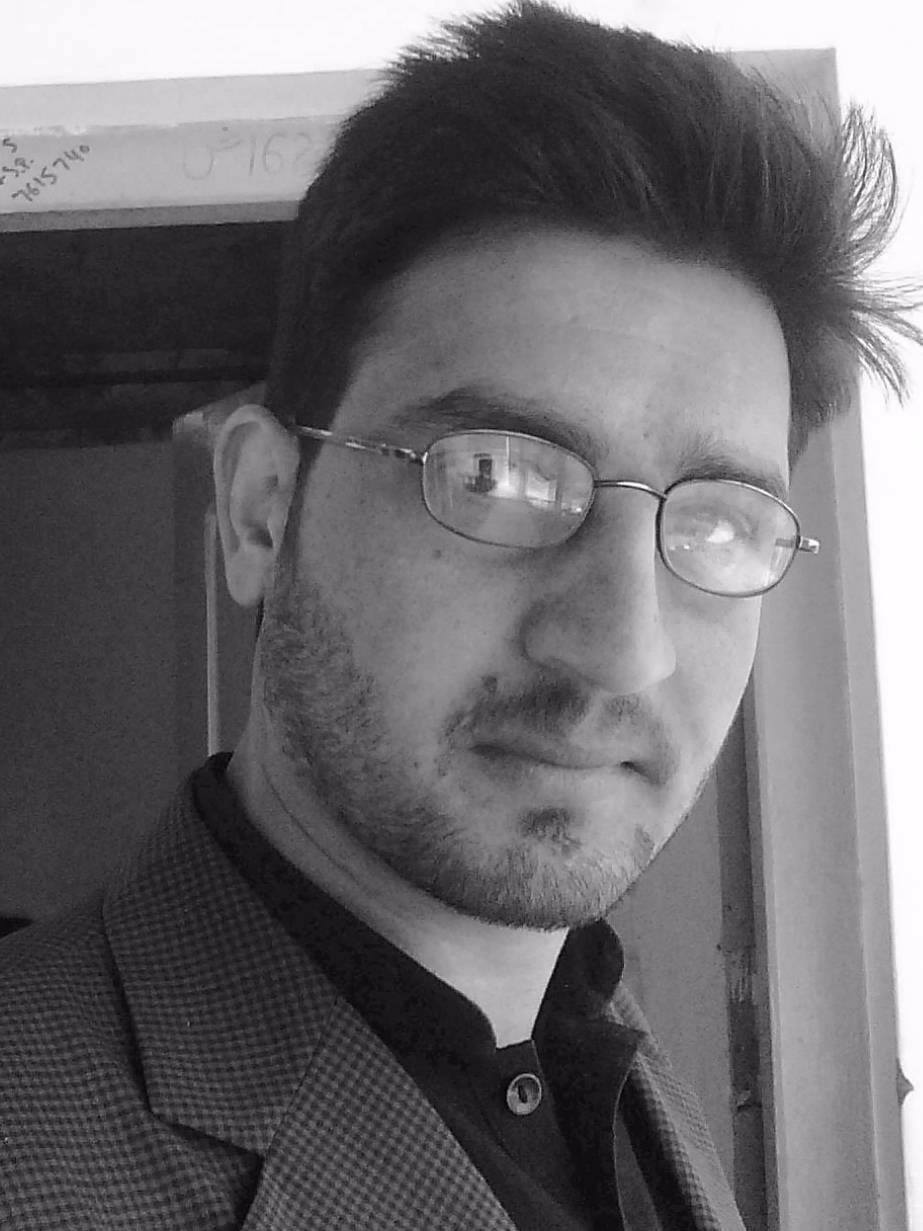 ClassBoard/UNIVERSTYPercentageDAE IN CIVILXthPOLITECHNIC INSITUTE Punjab boardMirpur 58%  67%